Prowadzenie spotkania: Michał Korolkoww.ekip.kujawsko-pomorskie.pl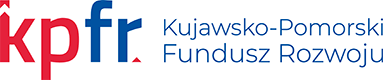 PRZEDKOMERCYJNE ZAMÓWIENIA PUBLICZNE. 
NOWY INSTRUMENT W RPO WKP 2014 – 202027 luty 2019 rokuUrząd Marszałkowski Województwa Kujawsko-PomorskiegoPlac Teatralny 2, 87-100 Toruń (Sala Patio, I piętro)9:00Rejestracja uczestników, kawa9:30Powitanie, wprowadzenie do tematyki spotkania – Michał Korolko, Przewodniczący Zarządu Kujawsko-Pomorskiego Samorządowego Stowarzyszenia „Europa Kujaw 
i Pomorza”9:40„PCP w Unii Europejskiej” - Lieve Bos, Dyrekcja Generalna ds. Sieci Komunikacyjnych, Treści i Technologii Komisji Europejskiej 10:15„Innowacyjne zamówienia w Europie: system wsparcia innowacyjnych zamówień publicznych w Nadrenii Północnej-Westfalii” – Doris Scheffler, Partnerstwo Publiczno-Prywatne ZENIT GmbH11:00„Procedura innowacyjnych zamówień publicznych w obszarze e-zdrowia: analiza przypadku i doświadczenia praktyczne” - Strahil Birov, Empirica Gmbh11:45Przerwa kawowa12:00„Przedkomercyjne zamówienia publiczne na tle polskiej ustawy Prawo zamówień publicznych” – dr hab. Henryk Nowicki, Wydział Prawa i Administracji, Uniwersytet Mikołaja Kopernika w Toruniu12:30„Założenia i idea planowanego konkursu w RPO WKP 2014-2020” - Anna Głuszek, Wydział Programowania Europejskiego, Departament Funduszy Europejskich Urząd Marszałkowski Województwa Kujawsko-Pomorskiego12:45„Zwrotne produkty finansowe na podnoszenie konkurencyjności MŚP” – aktualna oferta Kujawsko-Pomorskiego Funduszu Rozwoju sp. z o.o. – Kamila Radziecka, Prezes Zarządu KPFR sp. z o.o.13:00Dyskusja13:10Lunch